	 		https://nbu.bg/bg/students/studentski-syvet 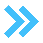 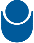 	 		https://facebook.com/StudentsUnionNBU/ (скоро и публична група) ;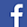  		https://www.linkedin.com/company/ssnbu/ (скоро и публична група) ;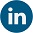  	 	https://www.instagram.com/ssnbu/ ;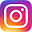 	 	 	https://twitter.com/1ssnbu ;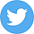  		https://www.youtube.com/channel/UCYvtihMrTil_swTLek5Gjdw ; 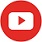   		https://1ssnbu.tumblr.com/ ;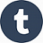   		https://ask.fm/NBUStudentsCouncil ;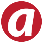 	 		1ssnbu@gmail.com (или профилно име „Студентски съвет към НБУ“) ;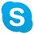 	 		https://plus.google.com/u/0/108368175136936291746 ;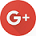 	 		https://vk.com/ssnbu ;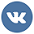 	 		https://www.vbox7.com/user:ssnbu ;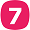 	 		скоро (публична група) ;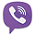 	 		скоро (публична страница) ;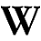 	 		скоро (публична група с форум и страница с чат) .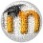 Цел: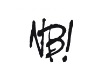 Популизиране на Студентски съвет във всички най-популярни и най-използвани социални мрежи и портали от студентите в България. Достигане в най-кратки срокове на всички бивши, настоящи и бъдещи кадри на университета, както и преподаватели, администрация и до всички други близки до институцията лица. Призив:Приятели, имаме нужда от Вашето съдействие! Включете се и Вие към екипа отговорен за социалните мрежи. Подкрепете ни като разпространите документа и нашите профили и публикации до Ваши колеги и близки. Нека случващото се из всичките ни социални мрежи достигне колкото се може повече хора.     Отложени: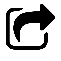 Snapchat, WhatsApp, MySpace, Pinterest, Reddit, Meetup, WeChat, Flickr, Vimeo, Vine, Photobucket, Care2, Digg., Buffer, Skyrock, Viadeo, Reverbnation, Funny or die и много други.*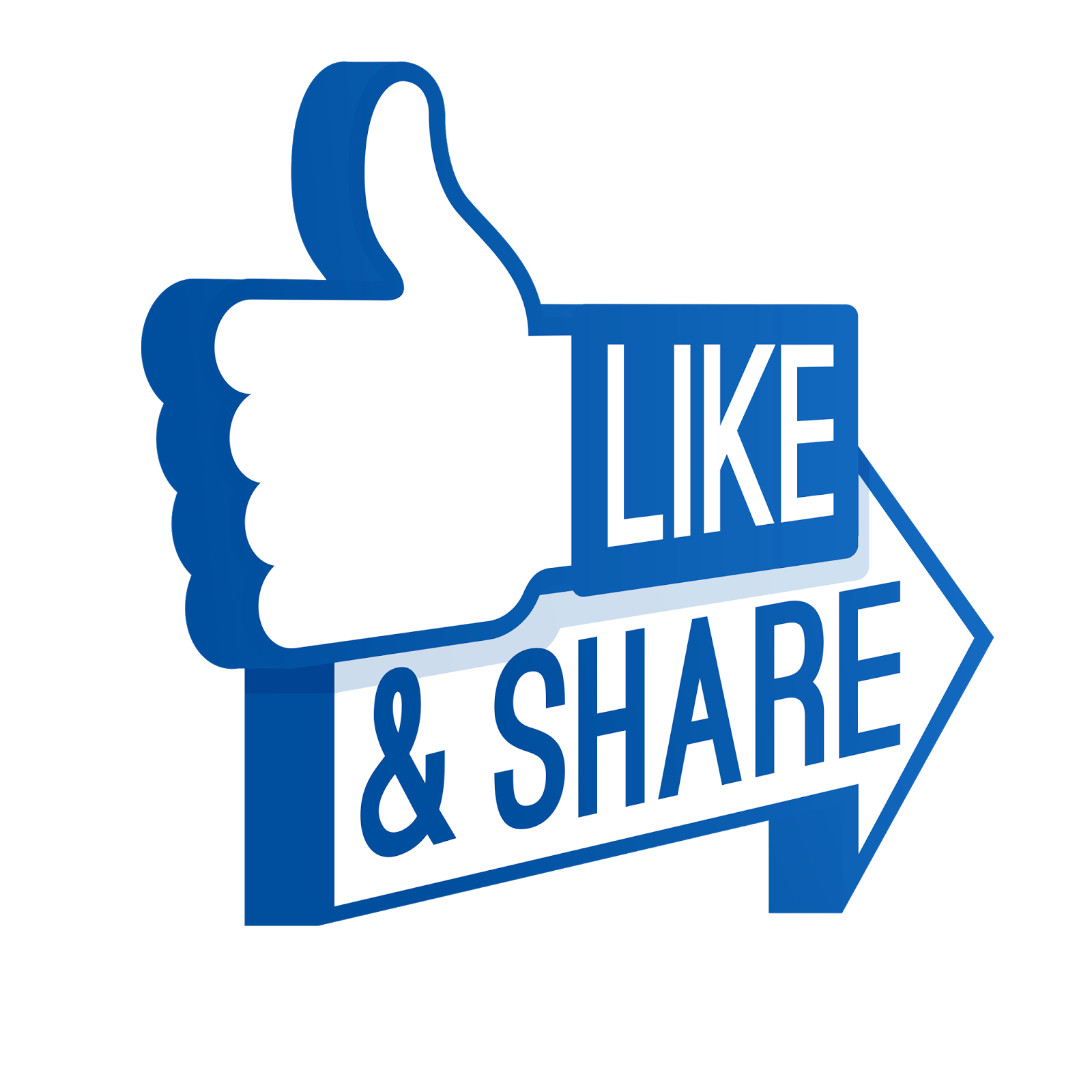 __________________________________________________________________________________________* Процесът на създаване на официални страници и профили в изброените в точка „Отложени“ социални мрежи е стопиран до поискване на студент. Това го правим поради слабата им популярност в България, поради липсата на желаещи, които да се заемат с тях (най-вече) и поради неприложимите им функции с целите на Студентски съвет.  Скоро:Собствен уебсайт, подобрено мобилно приложение на НБУ, в което обезателно ще има секция на Студентски съвет и публична Moodle НБУ група с чат и форум (последната опция в списъка по-горе).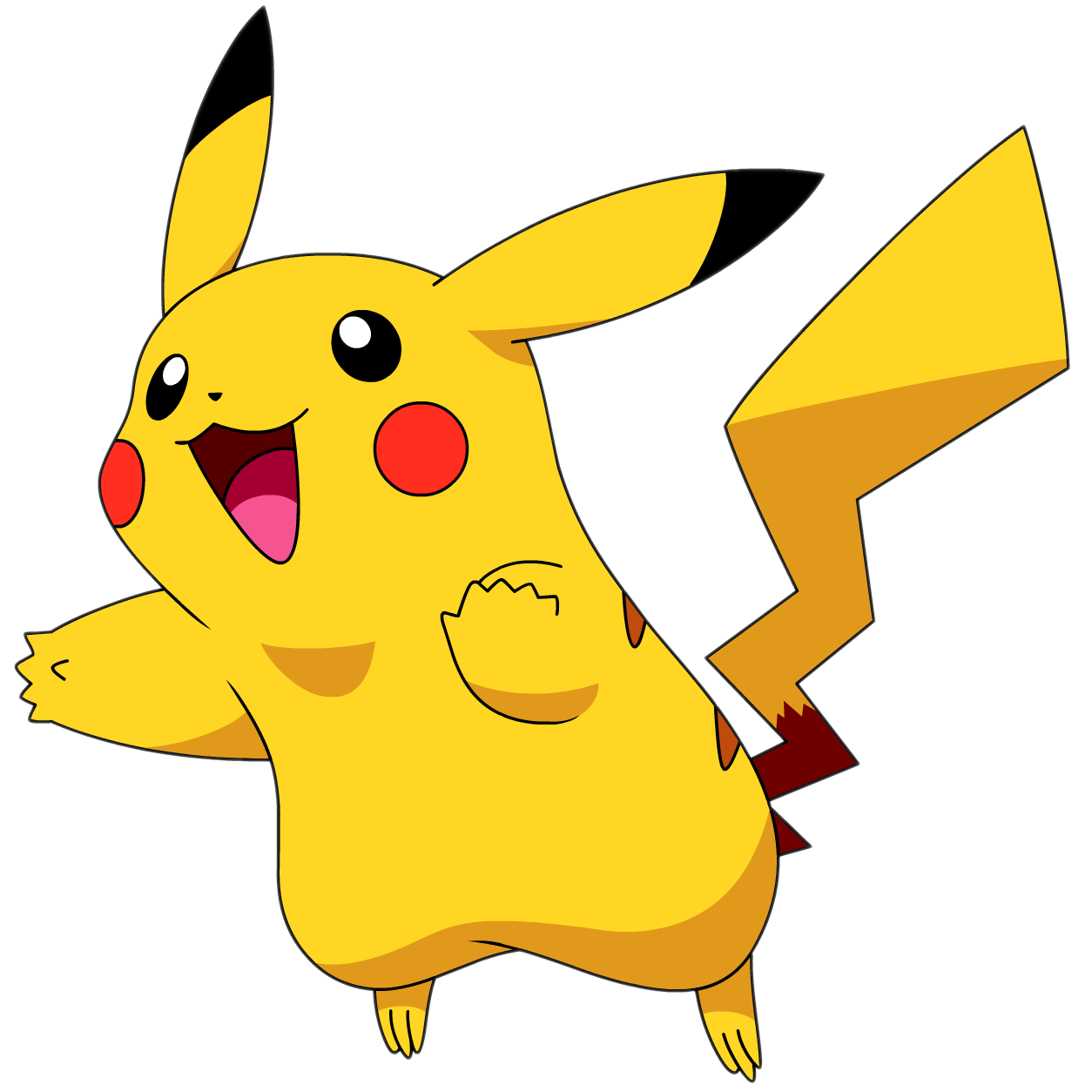 ______________________________________________________________________________________________Copyright © 2018 New Bulgarian University Students' Council. All rights reserved.Авторски права © 2018 Студентски съвет към Нов български университет. Всички права запазени._________________________________________________________________________________________________________________________________________________